       Pigeon District Library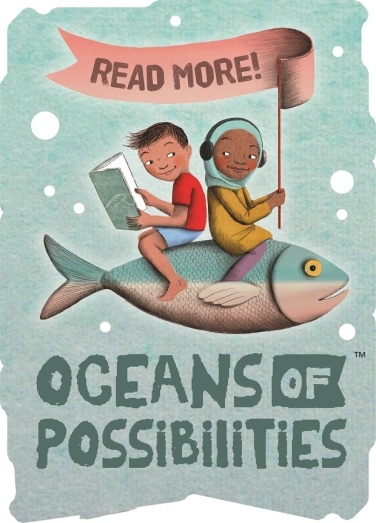                  2022 Summer Reading Program    Infant/Elementary/Teen                                         Registration FormName: ________________________________________________Address: ___________________________________________________________________________________________________Phone Number: ________________________________________E-Mail: _______________________________________________Grade Finished 21/22 School Year: __________ Age: __________School Attended 21/22: __________________________________Program (please circle one)Infant/Age 5			K-5/6 Grade			6 Grade/ HS SeniorMy Child is interested in attending:(Please circle the program(s) you plan for your child to attend.)Weekly STEM Activity: Independent activity for Grade 4-HS- Younger students with PARENT supervision.Tuesday Morning:	   Toddler Story Time@ 10 AM         Elementary Story Time @ 11 AMThursday Evening:         Story Time (all ages) @ 6 PMFriday: Buddy Read @ 1PM             Weekly Movie @1:30PMPHOTO RELEASE AND PERMISSION FORM I hereby grant permission to Pigeon District Library to use photographs of my child taken during SRP events or activities my child is participating in; for publications, news releases, online, and in other communications related to the mission of Pigeon District Library. Local media may also attend an event and take photos for their use. By registering your child, you are giving permission to Pigeon District Library to use these photos, and for your child to participate in the Summer Reading Program Activities. _____________________________________________________ (Signature of Adult, or Guardian of Children under age 18) Date: ________________